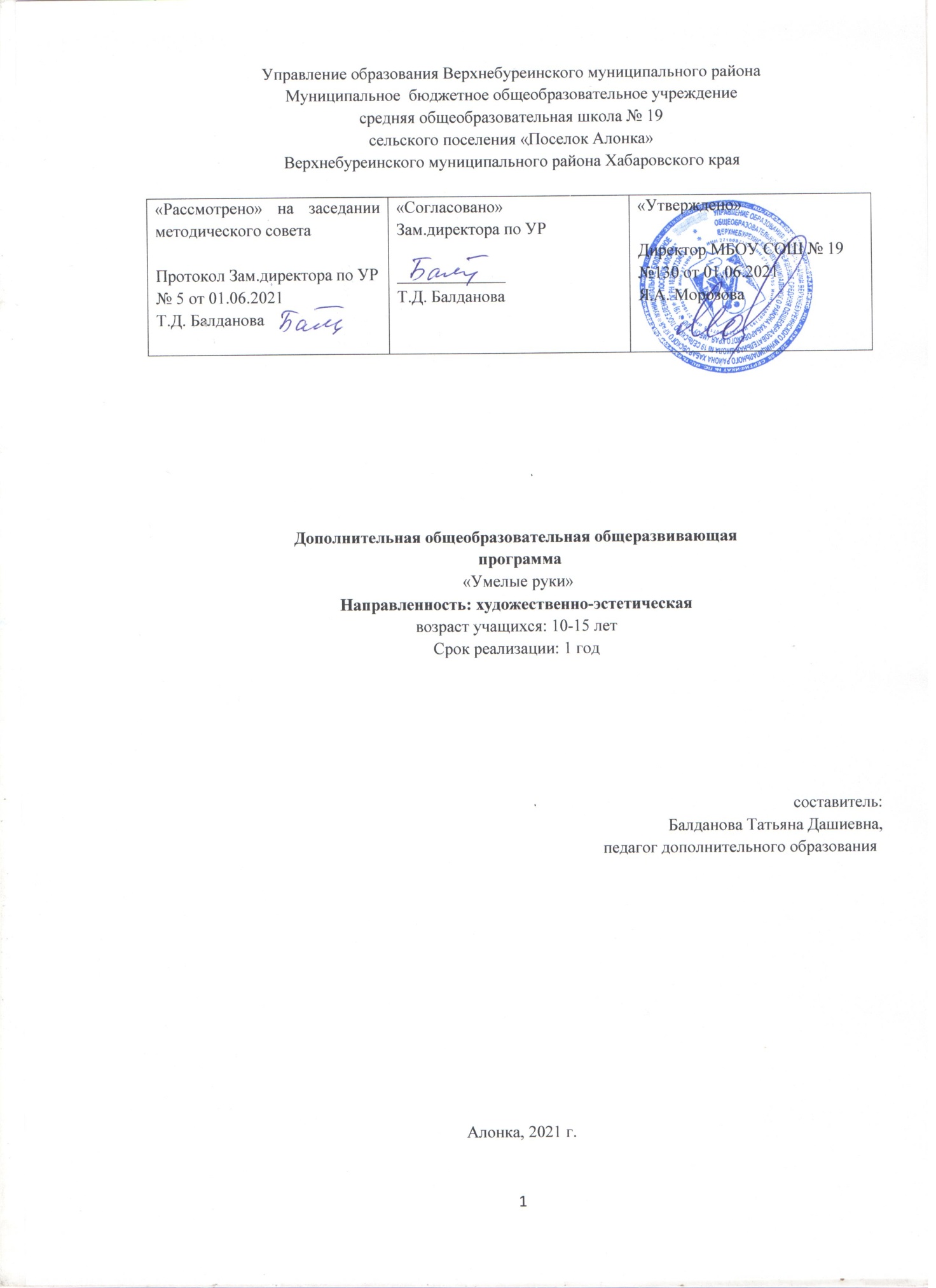 Паспорт программыСодержание1.Титульный лист     2.Комплекс основных характеристик ДООП:                                      -Паспорт программы……………………………………………………………....2-Пояснительная записка…………………………………………......................... .3-Цель и задачи программы……………………………………………………….. 4-Учебно-тематический план ……………………………………………………...5 -Содержание программы……………………… ..………………………………..6-Планируемые результаты………………………………………………………....73.Комплекс организационно-педагогических условий:-Условия реализации программы…………………………………………………8-Формы аттестации……………………………………………………………… ..8-Оценочные материалы……………………………………………………………9-Методическое обеспечение………………………………………………………9-Календарно-учебный график………………………………………………….....9-Список литературы ……………………………………………………………. .12-Приложения……………………………………………………………………....13Пояснительная записка«Едва ли есть высшее из наслаждений,чем наслаждение творить»Н.В. Гоголь       Нельзя не согласиться с ним, ведь на протяжении всей истории общества нужна была творческая энергия человека. И современный период требует от личности инициативности, жажды нового, способности находить нетривиальные решения, встающих перед обществом проблем. Следовательно, проблема развития креативного начала в каждом ребенке и сегодня актуальна. Ведь чем больше будет творческих людей, тем богаче будет общество. Но творчество – это еще и тяжелый труд. От него зависит, на какую вершину поднимется в своем творении человек. Есть высказывание Эдисона, что талантливость составляется из 1% вдохновения и 99% тяжелого труда. Одним из эффективных средств формирования и развития творческой личности детей является декоративно-прикладное искусство.Искусство традиционных художественных промыслов – это сокровища нашей страны, которые несут в себе многовековые представления о красоте и гармонии, формируют общечеловеческие ценности, значимые в мире во все времена: любовь к своей стране, к истории и традициям своего народа, любовь к ближнему, любовь к труду, природе, жизни, бережное отношение к своему здоровью.       Занятия по программе «Умелые руки» учат трудолюбию, аккуратности, терпению и самостоятельности, формируют теоретические знания и практические умения в различных видах декоративно-прикладного творчества, расширяют знания учащихся о региональном наследии, развивают фантазию, творческое мышление, художественный вкус, стремление к самопознанию и самоопределению, позволяют ребенку выразить собственное эмоциональное состояние.       Типовые образовательные программы декоративно-прикладного творчества не всегда отвечают требованиям детей, родителей и педагогов, поэтому исходя из социального заказа населения (опрос детей и родителей, бесед с учителями и учениками) возникла необходимость создания программы  «Декоративно-прикладное искусство». Форма реализации программы – кружок.Программа разработана на основе следующих нормативных документов:-Федеральный закон «Об образовании в Российской Федерации»- Порядок организации и осуществления образовательной деятельности по дополнительным общеобразовательным программам, утвержденный приказом Министерства образования и науки Российской Федерации от 29 августа 2013 г. № 1008 (п. 1 – п. 23);- Федеральная целевая программа «Развитие дополнительного образования детей в Российской Федерации до 2020 года»       Программа тесно связана с общеобразовательными программами по технологии, изобразительному искусству, МХК, родному языку,  она углубляет и расширяет знания по этим предметами.        Программа имеет художественно-эстетическую направленность, она способствует духовно-нравственному, эстетическому, трудовому, физическому, патриотическому воспитанию детей, профессиональному самоопределению. Несомненно, программа  создает условия для формирования этнической толерантности как основы гражданской  идентичности учащихся, в большинстве которые представители коренных малочисленных народов Севера Дальнего Востока. По форме организации педагогического процесса программа является интегрированной. По типу - модифицированной.Актуальность программы: приобретая знания по технологии ДПИ, развивая навыки вышивки и шитья, учащиеся развивают творческое мышление,  тем самым приобретая возможность развить его в  профессиональной  ориентации.  Кроме этого реализация программы подразумевает формирование и развитие коммуникативных способностей, успешной адаптации в социуме.Педагогическая целесообразность. Пройдя обучение по программе, обучающийся получит возможность участвовать в различных конкурсах, что даст преимущества  для поступления в учебные заведения. Новизна программы ««Декоративно-прикладное искусство» представляет собой синтез разных видов декоративно-прикладного творчества. Знания и умения с одной области переносятся в другую, расширяя и углубляя их.            В отличии от уже существующих программ данного направления, программа «Декоративно-прикладное творчество» позволяет изучать разные виды декоративно-прикладного искусства в тесной взаимосвязи между собой, способствуя сохранению, развитию и совершенствованию традиций своего народа.        Адресат программы: обучающиеся 10-15 лет. Без ограничений  по состоянию здоровья и уровню подготовки.Объем и сроки усвоения программы, режим занятий: стартовый, 1 год.         Объем программы и режим работы:Формы организации занятий: групповые, индивидуальные, экскурсии.         Национальная вышивка, мягкая игрушка и народная кукла, сувенирная продукция  по своей сути переплетаются между собой, и дополняют друг друга, что позволяет детям создавать индивидуальные и коллективные авторские творческие работы, используя различные виды и техники декоративно-прикладного искусства. Восхождение на вершину мастерства и творчества осуществляется в форме содружества, соучастия, сопереживания, сотворчества, соуправления, которые способствуют самоутверждению, самовыражению и самореализации детей.Цель программы:формирование у обучающихся основ эстетики художественного творчества через использование технологии дизайна и декоративно-прикладного искусства.Задачи программы:Формировать познавательный интерес к декоративно – прикладному искусствуРасширить информативность в области национальной вышивкиВоспитать уважительное отношение к своему краю, национальным традициям,природе,  к трудовой деятельности.       Основной идеей образовательной программы является идея гуманизма, основанная на любви и бережном отношении к ребенку, уважении его личности, содружестве между педагогами, детьми и родителями. Содержание и изучение учебного материала основывается на современных тенденциях личностно-ориентированного обучения и строится на следующих педагогических принципах: доступности и последовательности, наглядности и научности, связи теории с практикой, интеграции, посильности и прочности полученных знаний и умений с обязательным учетом возрастных и индивидуальных особенностей детей с максимальной приближенностью к реальным условиям жизнедеятельности детей, дополняемости к школьным образовательным программа, воспитывающего обучения.         Возможно включение в данную программу тем, связанных с «сиюминутными» потребностями детского коллектива: оформление праздников, создание композиций из природных материалов и т.д.Учебный планСодержание ПрограммыГод обучения (72  часа)Вводное занятиеСодержание, задачи, организация кружка. Материалы, инструменты, приспособления, применяемые в работе. Правила техники безопасности. Беседа: «Декоративно- прикладное искусство и человек».Инструктаж по технике безопасности.Практическая работа: Изготовление панно  «Осенние листья».Работа с бумагой I. Модульное или объемное конструированиеИсследование  свойств бумаги: сминание, сгибание, обрыв, вырезание, складывание и т.п.Знакомство с возможными поделками из модулей.Обучение технике изготовления модулей и технике сборы поделки.Оформление поделок декоративными элементами.Творческие работы: «Цветы».II. Объемное конструирование или квилинг.Знакомство с работами, выполненными в технике квилинг.Упражнение: скручивание бумажной ленты в завиток с помощью подручных средств. Симметрия в композиции.Творческая работа: Панно «Ковер дружбы»Художественная обработка тканиI. Нанайский орнамент Основные сведения о национальном орнаменте  (сырьё, применение). Виды орнамента, их значение. Цветоведение.Упражнение: подбор ткани по фактуре, цвету, рисунку. Роль декоративного  искусства в жизни древнего общества. Беседа «Свадебный халат». Экскурсия в библиотечный виртуальный  музей .Творческая работа: «Игольница».II. Вышивка нитками мулине, металлизированной нитью.Из истории вышивки. Инструменты и приспособления. Техника безопасности. Композиционное построение узоров. 
Упражнения: тамбурной шов,  шов «вытянутый стежок с завитком», шов «петелька с глазком».Практическая  работа: панно, сумка из п/у кожи.	 Шитье История швейного дела. Технология выполнения ручных  швов. Инструменты и приспособления. Техника безопасности. Упражнения: ручные стежки. Практическая работа:прихваткаРабота с краскамиЗнакомство с техникой выполнения «Жидкий акрил». Просмотр видео. Выбор палитры. Творческая работа «Картина жидкий акрил»Рисование на камнях. Национальная  кукла.История нанайской и эвенкийской куклы. Материалы,  инструменты и приспособления. Практическая  работа: нанайская и эвенкийская кукла из фоамирана. Проект «Изготовление кукол по сказкам народов Дальнего Востока». Работа с вязальными ниткамиТехникаStringart (Стрингарт) картина из гвоздей и ниток. Техника безопасности работы молотком и гвоздями. Подбор рисунка, симметрия композиции. Творческая работа: Сова.Выставки, экскурсии, праздникиКраевой конкурс декоративно-прикладного творчества «Приамурские  узоры»,  ярмарка «Осенняя фантазия», новогодняя  ярмарка, выставки.  Защита проекта на школьной НПК, презентация и показ сказок с вручением кукол-поделок в МБДОУ № 2 п. Алонка.Планируемые  результаты1.Метапредметные: Общие сведения о цветоведении;Историю национальной вышивки;Материалы и инструменты для мягких игрушек;Виды швов;Правила техники безопасности при работе с красками, кистями, карандашами, иглами, ножницами, бисером, клеем.2.Предметные:Разрабатывать композицию и выполнять эскиз, травной росписи в круге, квадрате, прямоугольнике.Научатся использовать однотамбурный шов.Научатся кроить и шить предметы кухонной утвари.Пользоваться инструментами для шитья и вышивки, подбирать необходимый материал.Выполнять швы «тамбурный», «двутамбурный», «наметочный», «через край», «петельный», «назад иголку».Шить несложные мягкие игрушки.3.Личностные:Правильно организовывать свое рабочее место;Проявлять уважение и дружелюбие друг к другу;Помогать и поддерживать друг друга;Оценивать качество и красоту изделия.Правила поведения на занятиях.Формы подведения итогов реализации программы:Участие в выставках, конкурсах, ярмарках и других мероприятиях;Создание творческих самостоятельных работ;Мастер-классы и открытые занятия;Самооценка, оценка родителями, педагогами и детьми;Комплекс организационно-педагогических условий.1.Условия реализации программы:Оборудование:-ученическая мебель (парты,стулья)-стеллаж для поделок,-шкаф для наглядных пособий,-доска магнитная,-интерактивная доска в комплекте,-документ-камера,-принтеры,-дидактические пособия.Информационное обеспечение:-дидактические пособия,-фото «Национальная одежда»Кадровое обеспечение:-педагог дополнительного образованияФормы аттестации:-по отдельным разделам программы: промежуточные выставки, конкурсы-по итогам учебного года: выставка-ярмарка, защита проекта на школьной НПК, награждение. Формы представления результатов:-участие в выставках, конкурсах, НПК-отчетное открытое занятие.Оценочные материалы:-фото-, видеоотчет, презентация проекта-протоколы конкурсов,-тестМетодическое обеспечениеМетоды преподавания:-работа с учебной литературой; -рассказ; -демонстрационные эксперименты; -инструктажи,-беседы, -упражнения; -лекции,-просмотр образцов изделий,-выполнение эскизов, зарисовок,-роспись по камням,-экскурсияТехнологии преподавания:1.Коллективное обучение.2.Межпредметная интеграция.3.Метод проектов4.Игровая5.Обучение в сотрудничествеАлгоритм учебного занятия:1этап. Анализ предыдущего учебного занятия, поиск ответов на следующие вопросы:1.  Достигло ли учебное занятие поставленной цели?2. В каком объёме и качестве реализованы задачи занятия на каждом из его
этапов?3. Насколько полно и качественно реализовано содержание?4. Каков в целом результат занятия, оправдался ли прогноз педагога?5. За счет чего были достигнуты те или иные результаты (причины)?6. В зависимости от результатов, что необходимо изменить в последующихучебных занятиях, какие новые элементы внести, от чего отказаться?7. Все ли потенциальные возможности занятия и его темы были использованы для решения воспитательных и обучающих задач?2 этап. Моделирующий. По результатам анализа предыдущего занятия
строится модель будущего учебного занятия:•  определение места данного учебного занятия в системе тем, в логике процесса
обучения (здесь можно опираться на виды и разновидности занятий);•  обозначение задач учебного занятия; • определение темы и ее потенциала, как обучающего, гак и воспитательного;
• определение вида занятия, если в этом есть необходимость;• продумывание содержательных этапов и логики занятия, отбор способов работы как педагога, так и детей на каждом этапе занятия.3 этап. Обеспечение учебного занятия.а) Самоподготовка педагога, подбор информации познавательного материалаб) Обеспечение учебной деятельности учащихся; подбор, изготовление дидактического, наглядного материала, раздаточного материала; подготовка заданий.в) Хозяйственное обеспечение: подготовка кабинета, зала, местности, инвентаря, оборудования и т. д.Алгоритм будет изменяться, уточняться, детализироваться в каждом конкретном случае. Важна сама логика действий, прослеживание педагогом последовательности как своей работы, так и учебной деятельности детей, построение учебных занятий не как отдельных, разовых, не связанных друг с другом форм работы с детьми, а построение системы обучения, которая позволит достигать высоких образовательных результатов и полностью реализовать творческий, познавательный, развивающий потенциал преподаваемого педагогом учебного предмета.Календарный учебный графикВремя проведения занятия: 15.00.Список  литературы:Основная литература:1. Алфёров Л. Г. Технология росписи  Дерево. Металл. Керамика. Ткани / Л. Г. Алферов. - Ростов-на-Дону: Феникс, 2001.2.Бояринцева  Н.И. Школа этнографии и прикладного искусства:     Образовательная программа. – Хабаровск: ХК ИППК ПК, 2003. – 59 с.3.Воробьёва О. Я.  Декоративно-прикладное творчество. Волгоград: Учитель,     [2009]. – 140 с.: ил.4. ГоряеваН.А. Декоративно-прикладное искусство в жизни человека. – М.: Просвещение, 2000.Дополнительная литература:1. Дубровская Н. В. Приглашение к творчеству. – СПб.: Детство-Пресс, 2004.
2. Григорьев Д. В. Программы внеурочной деятельности. Москва      «Просвещение» 2011 г.3. А.Киле  Искусство нанайцев: вышивка, орнамент. Традиции и новации. –     Хабаровск: «Российский Медиа Альянс», 2004. – 132 с.: ил. 4.Комарова Т. С., Размыслова А. В. Цвет в детском изобразительном творчестве. – М.: Педагогическое общество России, 2002.5.Кошаев В. Б.  Декоративно-прикладное искусство : понятия; этапы развития: учебное пособие.Гуманитарный издательский центр ВЛАДОС • 2010 годИнтернет –ресурсы: http://biblioclub.ru/?page=dict HYPERLINK "http://biblioclub.ru/?page=dict&dict_id=67" HYPERLINK "http://biblioclub.ru/?page=dict HYPERLINK "http://biblioclub.ru/?page=dict&dict_id=67"& HYPERLINK "http://biblioclub.ru/?page=dict&dict_id=67"dict_id=67" HYPERLINK "http://biblioclub.ru/?page=dict&dict_id=67"& HYPERLINK "http://biblioclub.ru/?page=dict&dict_id=67" HYPERLINK "http://biblioclub.ru/?page=dict HYPERLINK "http://biblioclub.ru/?page=dict&dict_id=67"& HYPERLINK "http://biblioclub.ru/?page=dict&dict_id=67"dict_id=67" HYPERLINK "http://biblioclub.ru/?page=dict&dict_id=67"dict_id=67 Всемирная энциклопедия классического искусстваhttp://virtual.arts-museum.ru/ Виртуальные прогулки по музеюhttp://journal-shkolniku.ru/virtual-ekskursii.html Виртуальные экскурсии по музеям РоссииПриложение № 1Правила техники безопасности.1. При работе с карандашами:Проводить заточку только с помощью точилки или специального ножа;Не размахивать карандашом во время работы;Не грызть кончик карандаша во избежание отравления.При работе с красками и кистью:Не брать краски в рот, так как могут содержать токсичные вещества;При работе использовать специальную подстилку на стол;Не разбрызгивать краску с кисти.При работе с ножницами, иголками, булавками:Ножницы во время работы класть справа, кольцами к себе, чтобы не уколоться об их острые концы. Лезвия ножниц в нерабочем состоянии должны быть сомкнуты;Следить, чтобы ножницы не падали на пол, так как при падении они могут поранить;Передавать ножницы кольцами вперед с сомкнутыми лезвиями;Шить с наперстком, чтобы избежать прокола пальца;При шитье не пользоваться ржавой иглой, так как она легко может сломаться и поранить палец;Во время работы нельзя вкалывать иголки и булавки в одежду, стол или случайные предметы. Их надо вкалывать в специальную подушечку;Сломанную иглу следует отдать руководителю.При работе с бисером, пайетками, стеклярусом, рисом:Бисер, пайетки, стеклярус, рис хранить в специальной рабочей шкатулке с крышкой;Проверить отсутствие ненужных предметов на столе;Не брать бусины в рот – можно случайно проглотить их;После работы оставшиеся бусины сложить в пакетик.При работе с клеем: Помнить, что клей токсичен.После окончания работы плотно закрыть тюбик с клеем.В случае попадания клея на слизистую оболочку необходимо сообщить педагогу и промыть глаза холодной водой.Приложение № 2Здоровьесберегающие технологии на занятиях.Физкультминутки.		***Мы немножко отдохнем.Встанем, глубоко вздохнем.Дети по лесу гуляли, (шагают на месте.)За природой наблюдали.(Поворачивают голову в сторону.)Вверх на солнце посмотрели,И их лучики согрели. (Руки вверх.)Чудеса у нас на свете: Стали карликами дети. (Присесть.)А потом все дружно встали,Великанами все стали.Бабочки летали,Крыльями махали. (Помахали руками.)Дружно хлопаем. (Хлопнуть в ладоши.)Ногами топаем. (Топнуть ногами.)Хорошо мы погуляли,И немножечко устали! (Сесть за столы.)		***Чтобы отдохнули ножки,Мы пройдемся по дорожке.Но дорожка не простая – Нас от стола не отпускает.(Ходьба на месте.)Голову тяну к плечу,Шею я размять хочу.В сторону разок-другойПокачаю головой.(Вращение головой вправо и влево.)Пальцы ставим мы к печам,Руки будем мы вращать.Круг вперед, другой вперед,А потом наоборот.(Руки к плечам, вращение вперед и назад.)Хорошо чуть-чуть размяться.Снова сядем заниматься.(Дети садятся за столы.)***С неба падают снежинки,Как на сказочной картинке.Будем их ловить рукамиИ покажем дома маме.(Дети поднимают руки над головой и делают хватательные движения, словно ловят снежинки).А вокруг лежат сугробы,Снегом замело дороги. (Руки в стороны.)Не завязнуть в поле чтобы,Поднимаем выше ноги.(Ходьба на месте, колени высоко поднимаются.)Вон лисица в поле скачет,Словно мягкий рыжий мячик. (Прыжки на месте.)Ну, а мы идем, идем (Ходьба на месте.)И к себе приходим в дом. (Садятся за столы.)Пальчиковые игры. Игры для рук.Русская игра «Утречко». (Ладони скрещены, пальцы растопырены, образуют солнышко с лучами.)- Эй, братец Федя, разбуди соседей.(Кулак правой руки сжат, большой палец совершает круговые движения. Левая ладонь снизу, поддерживает кулак. Пальцы вытянуты.)- Вставай, Большок!(Щелчок по указательному пальцу левой руки.)Вставай, Указка!(Щелчок по указательному пальцу левой руки.)Вставай, Середка! (Щелчок по среднему пальцу.)Вставай, Сиротка! (Щелчок по безымянному пальцу.)И Крошка-Митрошка! (Щелчок по мизинцу.)Привет, Ладошка! (Щелчок в центре ладони.)Все потянулись и проснулись.(Руки поднимаются вверх, пальцы вытягиваются и быстро шевелятся.)При повторении игры руки меняются ролями.«Мы делили апельсин»Мы делили апельсин. 	Дети показывают апельсин – пальцы полусогнуты, словно в руках мяч.	Много нас, а он один. 	Ладонь сначала раскрыта, затем пальцы сжимаются в кулак, прямым остается только один палец каждой руки.Эта долька – для ежа. 		Ладони сжаты в кулак,  на каждую фразуЭта долька – для стрижа.	дети разжимают по пальцу, начиная с Эта долька – для утят.		большого.Эта долька – для котят.Эта долька – для бобра.А для волка… кожура.		Дети прячут руки за спину.Он сердит на нас – беда!Разбегайтесь кто куда.«Сделаем гимнастику для рук»Много ли надо нам,  ребята,Для умелых наших рук?Нарисуем два квадрата,А на них огромный круг,А потом еще кружок,Треугольный колпачок.Вот и вышел очень, оченьРазвеселыйчудачок.(Дети рисуют в воздухе геометрические фигуры)Гимнастика для глаз.«Бабочки»Спал цветок. (Закрыть глаза, расслабиться, помассировать веки, слегка подавливая на них по часовой стрелке и против нее.)И вдруг проснулась. (Поморгать глазами.)Больше спать не захотел, - (Руки поднять вверх – вдох, посмотреть на руки.)Встрепенулся, подтянулся. (Руки согнуты в стороны – выдох.)Взвился вверх и полетел.(Потрясти кистями, посмотреть вправо-влево.)*** Ах, как долго вышивали,Глазки у ребят устали. (Поморгать глазами.)Посмотрите все в окно. (Посмотреть влево, вправо.)Ах, как солнце высоко. (Посмотреть вверх.)Мы глаза сейчас закроем. (Закрыть глаза ладошками.)В классе радугу построим,Вверх по радуге пойдем,(Посмотреть по дуге вверх – вправо, вверх - влево.)Вправо, влево, поворот, А потом скатимся вниз. (Посмотреть вниз.)Жмурься сильно, но держись.(Зажмурить глаза, открыть и поморгать.)Релаксация «Волшебный замок».        Педагог включает спокойную музыку со звуками природы или классическую. Сядьте поудобнее и закройте глаза. Сделайте три глубоких вздоха и выдоха и найдите внутри себя самих точку внутреннего спокойствия – такое место в душе, где тихо и спокойно.Представь себе, что ты оказался в чужом городе и идешь по какой-то маленькой улочке. Улица выводит тебя на площадь, где стоит замок. Замок переливается огнями. Ты подходишь к замку, и двери открываются. Ты проходишь внутрь. Там светло от множества люстр, играет волшебная музыка. Ты попадаешь в твою любимую сказку. Все персонажи улыбаются тебе, и ты улыбаешься им. Тебе хорошо на душе и спокойно.  Ты видишь свою любимую сказку. К тебе подходит фея, берет тебя за руку и ведет к выходу. Ты улыбаешься, машешь рукой сказочным героям. Ты выходишь из дверей замка. Идешь по улице, находишь скамейку и садишься. Ты счастливо улыбаешься и открываешь глаз.Приложение № 3Анализ результативности образовательной программыРезультат обучения.Показатели диагностики:Теоретические  ЗУН.Способы  проверки результатов: педагогическое наблюдение, тестирование: «Определение уровня теоретической подготовки» Практическая творческая деятельность.Способы  проверки результатов: участие в  выставках и конкурсах разного уровня, педагогическое наблюдение, самооценка, метод экспертных оценок.Уровень: 	высокий 9 - 12 балловсредний  5 - 8 балловнизкий от 0 до 4 балловОпределение уровня теоретической подготовки (тестирование) Контрольные вопросы.Как художники называют цвета, приближенные к цвету огня? а) теплые, б) холодные, в) горячиеКакие цвета относятся к ахроматическим?а) черный, б) красный, в) белый, г) серыйГде обнаружены первые игрушки? а) в Греции, б) в Китае, в) в Древнем Египте, г) в Финляндии Когда были найдены игрушки на территории Древней Руси?а) X-XVвв., б)VI-VIIвв., в) IX-XIIвв.Вырезанная из бумаги или картона выкройка это:  а) эскиз, б) выкройка, в) лекалоКакой шов применяется для сборки элементов игрушки? а) потайной, б) петельный, в) стебельчатый7.В чем особенность нанайской куклы?а) ее делали из дерева, б)не прорисовывали черты лица, в)делали небольших размеров8.Какое изображение вышивалось на спинке традиционного нанайского свадебного халата?а)маска, б)древо, в)чешуя9.Что означало изображение чешуи на спинке традиционного женского халата?а)богатство, б)защита от злых духов, в)обычное украшение10.Назовите 2-3 нанайских мастериц- вышивальщиц.Результативность: Менее 5 баллов – низкий уровень;От 5 до 7 – средний уровень;От 8 до 10 -  высокий уровень.Полное название программы:Рабочая дополнительная общеразвивающая образовательная  программа «Умелые руки»Составитель программы, должность:Балданова Татьяна Дашиевна, педагог дополнительного образованияАдрес организации, реализующей программу (телефон, e-mail):Хабаровский край Верхнебуреинский район поселок Алонка ул.Сергея Лазо, д.18(421) 494-57-94 alonka-sh19@rambler.ruВозраст детей10-15 летНаправленностьхудожественно-эстетическаяСрок реализации программы1 годВид программы (степень авторства)МодифицированнаяФорма организацииинтегрированнаяУровень усвоениябазовыйПродолжи-тельность занятийПериодич-ность в неделюКол-во часов в неделюКол-во часов в годКоличест-веный состав2 часа1 раз2 часа72 часа10 чел.№ппНаименование раздела    Кол-во часов     Кол-во часов     Кол-во часов Формы аттестации, контроля№ппНаименование разделавсеготеорияпрактикаФормы аттестации, контроля1.Введение. Декоративно - прикладное искусство и человек11тестСобирание природного материала.11беседа2.Изготовление панно  «Осенние листья».22выставка3.Модульное или объемное конструирование413беседа4.Творческие работы  из бумаги «Цветы»44показ5.Объемное конструирование или     квилинг.11беседа6.Панно «Ковер дружбы» в технике квилинг22выставка7.Основные сведения о национальном орнаменте.11тестВиды орнамента, их значение.Цветоведение.22Беседа, пробные работыИз истории вышивки. Инструменты и приспособления11беседаТворческая работа  «Игольница».44выставкаРоль декоративного  искусства в жизни древнего общества.211викторина Беседа «Свадебный халат». Экскурсия в виртуальный национальный  этнографический музей.211устный опрос, библиотечный урокТехника Stringart (Стрингарт) картина из гвоздей и ниток22выставкаУпражнения: тамбурной шов,  шов«вытянутый стежок с завитком», шов «петелька с глазком».211Творческая работа «Прихватка» 44ВыставкаНовогодняя поделка66выставкаКомпозиционное построение узоров. 211Кожаная сумка с элементами национальной вышивки тамбурным и двутамбурным швом.66выставкаИстория национальной куклы211устный опросТворческая работа «Национальная кукла из фоамирана»1010выставкаТворческая работа «Картина жидкий акрил»»22Групповая оценка работ, акция «Георгиевская лента»Рисование на камнях22выставкаИзготовление броши «Георгиевская лента44Групповая оценка работ.Итоговое открытое занятие  «Фестиваль творчества»22Выставка работ Презентация и показ сказок с вручением кукол-поделок в МБДОУ № 2 п. Алонка.22ПрезентацияИтого:Итого:72 ч.9 ч.61 ч.ФИО, занимаемая должностьОбразованиеПедагогический стажКвалификационная категорияГлушенко Татьяна НиколаевнаУчитель физики Хабаровский государственный пед. институт,1977г.,Учитель технологии,«1 сентября»Отделение дополнительного образования ООО «Издательство «Учитель»42Соответствует занимаемой должности№ п/пМесяцЧислоФорма занятияКоличество часов Тема занятия Форма контроля1сентябрь52Вводное занятие Собирание природного материала.беседа1сентябрь122Изготовление панно  «Осенние листья».показ1сентябрь194Модульное или объемное конструирование Объемное конструирование или     квилинг.1сентябрь262Творческие работы  из бумаги «Цветы»показ2Октябрь 32Панно «Ковер дружбы»показ2Октябрь 102Основные сведения о национальноморнаменте. Из истории вышивки. Инструменты и приспособленияУстный опрос2Октябрь 172Виды орнамента, их значение.Цветоведение.Пробные работы2Октябрь 244Творческая работа: «Игольница».2Октябрь 312Роль декоративного  искусства     в жизни древнего общества3Ноябрь72Беседа «Свадебный халат». Экскурсия в библиотечный виртуальный   этнографический музей.3Ноябрь142Техника Stringart (Стрингарт) картина из гвоздей и ниток3Ноябрь212Технология выполнения ручных  швов3Ноябрь  282Творческая работа «Прихватка»4Декабрь52Творческая работа «Прихватка»Групповая оценка работ, выставка4Декабрь 122Новогодняя поделка4Декабрь192Новогодняя поделка4Декабрь262Новогодняя поделкаОформление актового зала5Январь92Композиционное построение узоров. 5Январь162Кожаная сумка с элементами национальной вышивки тамбурным и двухтамбурным швом.показ5Январь232Кожаная сумка с элементами национальной вышивки тамбурным и двухтамбурным швом.5Январь302Кожаная сумка с элементами национальной вышивки тамбурным и двухтамбурным швом.выставка6Февраль62История нанайской куклыУстный опрос6Февраль132Творческая работа: нанайская кукла из фоамирана6Февраль202Творческая работа: нанайская кукла из фоамирана6Февраль272Творческая работа: нанайская кукла из фоамирана7Март62Творческая работа: нанайская кукла из фоамиранавыставка7Март132Творческая работа: нанайская кукла из фоамиранаВыставка, оформление проекта7Март202Творческая работа «Картина жидкий акрил»8Апрель32Рисование на камнях8Апрель102Защита проекта «Сказки народов Дальнего Востока»НПК8Апрель172Изготовление броши «Георгиевская лента»8Апрель242Изготовление броши «Георгиевская лента»Групповая оценка работ.9Май82Итоговое открытое занятие  «Фестиваль творчества»выставка9Май152Презентация и показ сказок с вручением кукол-поделок в МБДОУ № 2 п. Алонка. презентация